MODULO DI RICHIESTA ENTRATA POSTICIPATA /USCITA ANTICIPATA PER CHI NON SI AVVALE DELL’INSEGNAMENTO DELLA R.C.Io sottoscritto _____________________________________________genitore dell’alunno________________________________________iscritto alla classe___________ sez__________ a.s. _______________Autorizzomio figlio/a (barrare la voce che interessa e completare con i dati richiesti)Ad entrare alle ore    ________ il ______________(indicare il giorno)Ad uscire alle ore ________      il _______________(indicare il giorno)per tutto l’anno scolastico poiché non si avvale dell’insegnamento della R.C.Data ______________					Firma___________________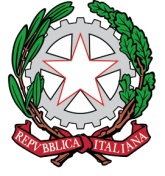 Istituto di Istruzione Superiore “BERTRAND RUSSELL”Cod. Mecc. MIIS011002 – C.F. 97270270156Liceo Scientifico – Liceo Scientifico opz. Scienze Applicate - Liceo delle Scienze Umane- Via San Carlo 19 – 20024 Garbagnate Milanese (MI) Liceo Artistico – Via S. Allende 2 – 20020 Arese (MI) – tel. 02-93581514tel. 02-9953147 – e-mail miis011002@istruzione.it – PEC: miis011002@pec.istruzione.it 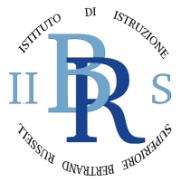 